College of Southern MD & West Virginia University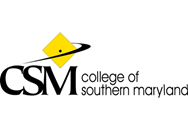 Associate of Arts in Liberal Arts leading to 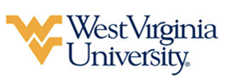 Bachelor of Arts in Psychology (WVU-BA)Addiction Studies MinorSuggested Plan of StudyStudents are required to complete PSY 1010 with a C or better to be admitted to the Psychology program upon transferring to WVU. Students are required to complete 3 credit hours from each of the GEF Areas 4 through 7 before successful graduation from West Virginia University. Students are encouraged to study the provided GEF chart to select electives that satisfy these requirements. By using the suggested plan of study above, students are able to fulfill this requirement prior to graduation from College of Southern Maryland. Students not completing this requirement at CSMD, will need to utilize ELECTIVE credit at WVU to do so. The WVU General Education Foundations (GEF) curriculum designates 9 credits (normally 3 three-credit courses) of Focus coursework to satisfy GEF Area 8. Working with their advisors, students select three additional courses from the list of those approved for the GEF (see http://registrar.wvu.edu/gef) to maximize connections, incorporate additional competencies, and encourage true breadth of study. Such courses may lead to a minor or even a second major, and are intended to help students capitalize on the range and diversity of courses offered at WVU. College of Southern Maryland students can reference the provided GEF chart to select course equivalents from the GEF list and complete this requirement at CSMD. Those who do not, will be required to fulfill the GEF 8 requirement at WVU as listed. Students completing degrees in WVU’s Eberly College of Arts and Sciences are encouraged to work with their advisors to integrate completion of an academic minor or minors into their programs of study, to the degree allowed within elective hours. WVU offers over 100 minors that complement major fields of study, build on students’ unique interests, expand perspectives, and broaden skills. See http://catalog.wvu.edu/undergraduate/minors/#minorsofferedtext for a list of available minors. Students may begin completion of a minor by utilizing elective credit to take courses at CSMD equivalent to minor required courses at WVU.   Students transferring to West Virginia University with an Associate of Arts or Associate of Science degree will have satisfied the General Education Foundation requirements at WVU.Students who have questions about admission into their intended program, GEF requirements, GEF Focus courses, minors, or any other issue relating to academics at West Virginia University should contact the Office of Undergraduate Education at WVU.     The above transfer articulation of credit between West Virginia University and College of Southern Maryland, is approved by the Dean, or the Dean’s designee, and effective the date of the signature.  ____________________________________          _____________________________________            ______________	       Print Name			           Signature		  	   DateJoan Gorham Ph.D. Associate Dean for WVU’s Eberly College of Arts & SciencesCollege of Southern MarylandHoursWVU EquivalentsHoursYear One, 1st SemesterFYS 10103ORIN 1TC3ENG 10103ENGL 1013MTH 10103MATH 1223SCE 101033SOC 10103SOCA 1013TOTAL1515Year One, 2nd SemesterENG 10203ENGL 1023Communications Elective3Communications Elective3PSY 10103PSYC 1013Bio/Physical Science4Bio/Physical Science4Humanities Elective3Humanities Elective3TOTAL1616Year Two, 1st SemesterEnglish Literature Elective3English Literature Elective3Elective3Elective3Arts / Humanities3Arts / Humanities3Elective3Elective3Elective3Elective3TOTAL1515Year Two, 2nd SemesterElective3Elective3Elective3Elective3Elective3Elective3Elective3Elective3Elective2Elective2TOTAL1414WEST VIRGINIA UNIVERSITYWEST VIRGINIA UNIVERSITYWEST VIRGINIA UNIVERSITYWEST VIRGINIA UNIVERSITYYear Three, 1st SemesterYear Three, 2nd SemesterFOR LANG 1013FOR LANG 1023PSYC 2033PSYC 2043COUN 240 3COUN 2503ELECTIVE 3COUN 3403ELECTIVE3ELECTIVE3TOTAL15TOTAL15Year Four, 1st SemesterYear Four, 2nd SemesterFOR LANG 2033FOR LANG 2043PSYC 3013PSYC A/B CLUSTER3PSYC 3024UPPER DIV PSYC ELECTIVE3COUN 3503CAPSTONE3ELECTIVE2COUN 4403TOTAL15TOTAL15